I. THỰC HIỆN KẾT LUẬN SỐ 01-KL/TW CỦA BỘ CHÍNH TRỊ CHUYÊN ĐỀ NĂM 2024HỌC TẬP VÀ LÀM THEO TƯ TƯỞNG, ĐẠO ĐỨC, PHONG CÁCH HỒ CHÍ MINH 
VỀ TĂNG CƯỜNG KHỐI ĐẠI ĐOÀN KẾT DÂN TỘC; XÂY DỰNG ĐẢNG VÀ HỆ THỐNG CHÍNH TRỊ TRONG SẠCH, VỮNG MẠNH, GÓP PHẦN THỰC HIỆN THẮNG LỢI 
NGHỊ QUYẾT ĐẠI HỘI ĐẠI BIỂU ĐẢNG BỘ TỈNH LẦN THỨ XI 
VÀ NGHỊ QUYẾT ĐẠI HỘI ĐẢNG BỘ CÁC CẤP I. SỰ CẦN THIẾT CỦA CHUYÊN ĐỀ 1. Đoàn kết là một giá trị văn hoá truyền thống quý báu của dân tộc ta; là cội nguồn sức mạnh để dân tộc ta mãi mãi trường tồn và phát triển; là đường lối chiến lược, có ý nghĩa sống còn của cách mạng Việt Nam.Lịch sử hàng ngàn năm dựng nước và giữ nước của dân tộc ta đã chứng minh, đoàn kết tạo nên sức mạnh vô địch, đưa nước ta, dân tộc ta vượt qua mọi khó khăn, thách thức, giành hết thắng lợi này đến thắng lợi khác, lập nên “những thành tựu to lớn, có ý nghĩa lịch sử”. Chủ tịch Hồ Chí Minh đã khẳng định “Dân ta có một lòng nồng nàn yêu nước. Đó là một truyền thống quý báu của ta. Từ xưa đến nay, mỗi khi Tổ quốc bị xâm lăng thì tinh thần ấy lại sôi nổi, nó kết thành một làn sóng vô cùng mạnh mẽ, to lớn, nó lướt qua mọi sự nguy hiểm, khó khăn, nó nhấn chìm tất cả lũ bán nước và lũ cướp nước”. Trong suốt quá trình lãnh đạo cách mạng, Đảng ta luôn kế thừa, vận dụng sáng tạo và phát huy truyền thống ấy, nhất là trong giai đoạn đẩy mạnh đổi mới, hội nhập hiện nay, khi đất nước đứng trước tình thế, hoàn cảnh gian lao, thử thách mang tính bước ngoặt, “nếu biết khơi dậy tinh thần yêu nước, lòng tự hào, tự tôn dân tộc, phát huy sức mạnh vĩ đại của khối đại đoàn kết dân tộc, kết hợp sức mạnh dân tộc với sức mạnh thời đại, thì con thuyền cách mạng Việt Nam sẽ vượt qua mọi thác ghềnh, phong ba bão táp, để cập bến bờ vinh quang”. Phát huy sức mạnh khối đại đoàn kết dân tộc là chủ trương xuyên suốt, thống nhất của Đảng ta, được thể hiện trực tiếp trong nội dung nhiều văn kiện, nghị quyết, quyết định, chỉ thị qua các thời kỳ cách mạng. Đến nay, khối đại đoàn kết dân tộc ngày càng được củng cố vững chắc, tạo nên sức mạnh tổng hợp của đất nước, góp phần thúc đẩy nền kinh tế phát triển mạnh mẽ, giữ vững ổn định chính trị - xã hội. Trong giai đoạn mới, Đảng ta xác định “Động lực và nguồn lực phát triển quan trọng của đất nước là khơi dậy mạnh mẽ tinh thần yêu nước, ý chí tự cường dân tộc, sức mạnh đại đoàn kết dân tộc và khát vọng phát triển đất nước phồn vinh, hạnh phúc”.2. Yếu tố quyết định thành công của sự nghiệp xây dựng, phát triển đất nước, bảo vệ Tổ quốc là tiếp tục tăng cường xây dựng, chỉnh đốn Đảng, nâng cao năng lực lãnh đạo, năng lực cầm quyền và sức chiến đấu của Đảng; xây dựng Đảng và hệ thống chính trị thật sự trong sạch, vững mạnh, xây dựng Nhà nước tinh gọn, hoạt động hiệu lực, hiệu quả; xây dựng đội ngũ cán bộ, đảng viên, nhất là đội ngũ cán bộ cấp chiến lược, người đứng đầu, đủ phẩm chất, năng lực và uy tín, ngang tầm nhiệm vụ. Đảng Cộng sản Việt Nam là lực lượng lãnh đạo Nhà nước và xã hội, là đội tiên phong của giai cấp công nhân, Nhân dân lao động và của dân tộc Việt Nam; là đại biểu trung thành lợi ích của giai cấp công nhân, Nhân dân lao động và của cả dân tộc. Đoàn kết trong Đảng là hạt nhân, là cơ sở vững chắc để xây dựng khối đại đoàn kết dân tộc. Để củng cố, tăng cường đoàn kết, thời gian qua, tổ chức bộ máy của Đảng và hệ thống chính trị được đổi mới, tinh gọn, hoạt động hiệu lực, hiệu quả; mô hình tổ chức của hệ thống chính trị dần hoàn thiện, từng bước khắc phục sự chồng chéo, bất hợp lý nhằm hoàn thiện thể chế, bảo đảm đồng bộ, liên thông giữa quy định của Đảng và pháp luật của Nhà nước về tổ chức bộ máy; phương thức lãnh đạo, năng lực dự báo, tầm nhìn chiến lược trong hoạch định đường lối, chủ trương được đổi mới. Công tác kiểm tra, giám sát đối với các tổ chức đảng, cơ quan nhà nước và các tổ chức trong hệ thống chính trị được tăng cường theo phương thức “Lãnh đạo nội dung gì thì kiểm tra, giám sát nội dung đó”. Qua đó, đã kịp thời phát hiện, xử lý nghiêm tình trạng tham nhũng, tiêu cực, suy thoái về tư tưởng chính trị, đạo đức, lối sống, “tự diễn biến”, “tự chuyển hoá” trong cán bộ, đảng viên, làm trong sạch Đảng và hệ thống chính trị; củng cố, tăng cường và giữ vững niềm tin trong Nhân dân. Vai trò nêu gương của cán bộ, đảng viên được chú trọng.Xây dựng Nhà nước pháp quyền xã hội chủ nghĩa Việt Nam trong sạch, vững mạnh, kiến tạo và phục vụ có ý nghĩa quan trọng trong việc phát huy sức mạnh đại đoàn kết dân tộc, hướng tới mục tiêu dân giàu, nước mạnh, dân chủ, công bằng, văn minh. Đảng ta khẳng định “Trong mọi công việc của Đảng và Nhà nước, phải luôn quán triệt sâu sắc quan điểm dân là gốc”; “Xây dựng và hoàn thiện Nhà nước pháp quyền xã hội chủ nghĩa, xây dựng hệ thống chính trị trong sạch, vững mạnh, tinh gọn, hoạt động hiệu lực, hiệu quả, vì Nhân dân phục vụ và vì sự phát triển của đất nước”; đồng thời nhấn mạnh mọi chính sách phải thực sự xuất phát từ nhu cầu, nguyện vọng, quyền và lợi ích hợp pháp, chính đáng của Nhân dân và “lấy hạnh phúc, ấm no của Nhân dân làm mục tiêu phấn đấu” . Mặt khác, Nhà nước phải không ngừng “cải thiện toàn diện đời sống vật chất và tinh thần của Nhân dân” và luôn vì mục tiêu “phát triển đất nước phồn vinh, hạnh phúc; dân tộc cường thịnh, trường tồn”. Thời gian qua, việc sắp xếp, kiện toàn tổ chức bộ máy của các cơ quan, đơn vị trong hệ thống chính trị theo Kết luận số 50-KL/TW, ngày 28/02/2023 và Kết luận số 62-KL/TW, ngày 02/10/2023 của Bộ Chính trị, Chương trình hành động số 28, 29-CTr/TU của Tỉnh ủy và Đề án số 02-ĐA/TU của Ban Thường vụ Tỉnh ủy được tiếp tục thực hiện. Công tác quản lý, điều hành của chính quyền các cấp ngày càng hiệu quả; với phương châm “xây dựng chính quyền mạnh, trách nhiệm cao, sáng tạo, phục vụ Nhân dân, đồng hành với doanh nghiệp”, tỉnh đã triển khai quyết liệt các giải pháp cải cách, cải thiện môi trường đầu tư, nâng cao năng lực cạnh tranh, từ đó nhận được sự đồng thuận cao trong Nhân dân và cộng đồng doanh nghiệp, tạo sức bật cho phát triển.Mặt trận Tổ quốc và các tổ chức chính trị - xã hội có vai trò rất quan trọng trong sự nghiệp đại đoàn kết dân tộc xây dựng và bảo vệ Tổ quốc; đại diện, bảo vệ quyền và lợi ích hợp pháp, chính đáng của Nhân dân. Để củng cố, tăng cường lòng tin, sự gắn bó của Nhân dân với Đảng, Nhà nước và chế độ, Đảng ta khẳng định tiếp tục đẩy mạnh “Đổi mới tổ chức, bộ máy, nội dung và phương thức hoạt động của Mặt trận Tổ quốc và các tổ chức chính trị - xã hội theo phương châm hướng mạnh về cơ sở, địa bàn dân cư, thực hiện tốt vai trò giám sát, phản biện xã hội, bảo vệ quyền và lợi ích hợp pháp, chính đáng của đoàn viên, hội viên và Nhân dân, làm cầu nối quan trọng giữa Đảng và Nhân dân”. Đối với Bến Tre, những năm qua, các cấp ủy, chính quyền đã triển khai thực hiện hiệu quả quy chế dân chủ ở cơ sở theo phương châm “Dân biết, dân bàn, dân làm, dân kiểm tra, dân giám sát, dân thụ hưởng”, xác định rõ vai trò “Đảng lãnh đạo, Nhà nước quản lý, Mặt trận Tổ quốc và các tổ chức chính trị - xã hội làm nòng cốt để Nhân dân làm chủ”. Qua thực hiện các phong trào thi đua yêu nước, nhất là phong trào thi đua “Đồng Khởi mới”, xây dựng nông thôn mới, đô thị văn minh, vai trò chủ thể, vị trí trung tâm của Nhân dân đã được khẳng định. 3. Qua nửa nhiệm kỳ triển khai thực hiện Nghị quyết Đại hội đại biểu toàn quốc lần thứ XIII của Đảng, Nghị quyết Đại hội đại biểu Đảng bộ tỉnh lần thứ XI và nghị quyết đại hội đảng bộ các cấp, các cấp uỷ và hệ thống chính trị từ tỉnh đến cơ sở đã tập trung thực hiện rất quyết liệt, song vẫn còn nhiều hạn chế, yếu kém, nhiều chỉ tiêu đạt thấp, một số nhiệm vụ chưa được tập trung triển khai thực hiện và một số hạn chế đó là: (1) Việc tổ chức học tập, quán triệt, phối hợp tuyên truyền Nghị quyết Đại hội đại biểu Đảng bộ tỉnh lần thứ XI chưa thật sự đồng bộ. Tiến độ triển khai, cụ thể hóa thực hiện Nghị quyết còn chậm. Vai trò nêu gương của một số đảng viên là người đứng đầu, cán bộ chủ chốt chưa rõ nét; tư tưởng tiến công, tinh thần trách nhiệm của một bộ phận cán bộ, đảng viên, công chức, viên chức ở ngành, địa phương chưa cao, thụ động, trông chờ chỉ đạo, hướng dẫn của cấp trên. Công tác quản lý, giáo dục đảng viên của chi bộ chưa thật sự chặt chẽ; đấu tranh ngăn chặn, đẩy lùi suy thoái về tư tưởng chính trị, đạo đức, lối sống có lúc thực hiện chưa liên tục; đảng viên vi phạm bị xử lý kỷ luật còn cao...(2) Công tác cải cách thủ tục hành chính trong Đảng còn chậm, khối Nhà nước gặp nhiều khó khăn, một số chỉ số cơ bản bị tụt hạng. Thí điểm mô hình tổ chức bộ máy chính quyền đô thị tại thành phố Bến Tre và chính quyền nông thôn tại huyện Thạnh Phú chưa được triển khai. Việc phát hiện, nhân rộng các mô hình, điển hình, nhất là trong thực hiện Chỉ thị số 01-CT/TU của Ban Thường vụ Tỉnh uỷ về phát động phong trào thi đua “Đồng Khởi mới” giai đoạn 2020-2025, tầm nhìn đến năm 2030 chưa kịp thời, thiếu đồng bộ. (3) Tốc độ tăng trưởng kinh tế (GRDP) còn khoảng cách khá lớn so Nghị quyết; cơ cấu kinh tế chuyển dịch còn chậm; nhiều chỉ tiêu đạt dưới 50% so Nghị quyết. Chưa xây dựng được mô hình tổ chức lại sản xuất, dân cư gắn với quy hoạch đất đai; các liên kết chuỗi chưa thật sự bền vững. Thu hút đầu tư, nhất là các dự án có quy mô lớn còn hạn chế, vốn đầu tư giảm; kêu gọi đầu tư hạ tầng các KCN, CCN kết quả chưa như mong muốn. Công tác giải phóng mặt bằng, đầu tư hạ tầng KCN Phú Thuận chậm tiến độ. Việc triển khai các dự án điện gặp nhiều khó khăn. Thu ngân sách nửa nhiệm kỳ đạt thấp. Các dự án đô thị triển khai còn chậm. An ninh chính trị, trật tự an toàn xã hội còn tiềm ẩn yếu tố gây bất ổn; việc giải quyết một số vụ án, vụ việc, tổ chức thi hành bản án, quyết định có hiệu lực pháp luật còn chậm... Những hạn chế nêu trên có nguyên nhân khách quan, nhưng cơ bản là do năng lực lãnh đạo và sức chiến đấu một số cấp ủy, tổ chức đảng, vai trò chính quyền, Mặt trận Tổ quốc và các tổ chức chính trị - xã hội, nhất là cấp cơ sở chưa được phát huy đúng mức. Đặc biệt là sự “Đồng thuận” của Nhân dân trong thực hiện các công trình, dự án, chủ trương của tỉnh chưa cao. Nhân dân chưa thật sự sẵn sàng tham gia hưởng ứng các phong trào thi đua yêu nước; phong trào thi đua “Đồng Khởi mới” hình thức, thiếu tính sáng tạo của quần chúng nhân dân, kết quả chưa thực chất, không bền vững...Để hiện thực hoá khát vọng phồn vinh, “Phấn đấu xây dựng Bến Tre thành tỉnh phát triển khá của khu vực đồng bằng sông Cửu Long vào năm 2025 và của cả nước vào năm 2030”, việc quán triệt và thực hiện chuyên đề học tập và làm theo tư tưởng, đạo đức, phong cách Hồ Chí Minh về tăng cường khối đại đoàn kết dân tộc; xây dựng Đảng và hệ thống chính trị trong sạch, vững mạnh, góp phần thực hiện thắng lợi Nghị quyết Đại hội XI Đảng bộ tỉnh và Nghị quyết đại hội Đảng bộ các cấp là một trong những giải pháp quan trọng, thiết thực.II. MỘT SỐ NỘI DUNG CẦN THIẾT SINH HOẠT TẠI CHI BỘ 1. Một số chủ trương, chỉ đạo của Ban Thường vụ, Thường trực Tỉnh ủy - Đối với công tác phòng, chống hạn mặn, Thường trực Tỉnh ủy giao: (1) Ban cán sự đảng Ủy ban nhân dân tỉnh chỉ đạo: Ủy ban nhân dân tỉnh triển khai và tổ chức thực hiện nghiêm Công điện số 04/CĐ-TTg, ngày 15/1/2024 của Thủ tướng Chính phủ về việc chủ động ứng phó với nguy cơ hạn hán, thiếu nước, xâm nhập mặn; đồng thời, Chỉ đạo Sở Nông nghiệp và Phát triển nông thôn chỉ đạo các cơ quan, đơn vị, địa phương thường xuyên theo dõi, dự báo, thông tin tình hình xâm nhập mặn trên địa bàn tỉnh; vận hành hệ thống cống tại các cửa sông, rạch một cách khoa học, hợp lý vừa bảo đảm nguồn nước ngọt, vừa hạn chế thấp nhất tình trạng ô nhiễm nguồn nước; (2) Đảng đoàn Mặt trận Tổ quốc Việt Nam tỉnh chỉ đạo Ủy ban Mặt trận Tổ quốc Việt Nam tỉnh, các tổ chức thành viên tăng cường công tác tuyên truyền, vận động đoàn viên, hội viên và Nhân dân sử dụng hiệu quả nguồn nước, không vứt rác, xả nước thải chưa qua xử lý gây ô nhiễm nguồn nước. - Đối với công tác quản lý, xử lý rác thải trên địa bàn tỉnh, Thường trực Tỉnh ủy giao: (1) Ban cán sự đảng Ủy ban nhân dân tỉnh hướng dẫn, hỗ trợ nhà đầu tư tháo gỡ các khó khăn, vướng mắc để đẩy nhanh tiến độ dự án Nhà máy xử lý rác thải Bến Tre và giải quyết các khó khăn, vướng mắc trong việc đầu tư, quản lý, xử lý rác thải tại Bãi rác An Hiệp, huyện Ba Tri; cần thống nhất việc hướng dẫn, áp dụng pháp luật, thực hiện các quy định trong đầu tư, quản lý, xử lý rác thải góp phần đẩy nhanh tiến độ các dự án xử lý rác thải trên địa bàn tỉnh; nghiên cứu các mô hình quản lý, xử lý rác thải hiệu quả trên địa bàn để xem xét áp dụng, nhân rộng tại các địa phương trong tỉnh; (2) Đảng đoàn Hội đồng nhân dân tỉnh chỉ đạo Thường trực Hội đồng nhân dân tỉnh, các ban của Hội đồng nhân dân tỉnh, các Tổ đại biểu Hội đồng nhân dân tỉnh tăng cường công tác giám sát, chất vấn việc thực hiện các quy định về quản lý, xử lý rác thải trên địa bàn tỉnh; (3) Ban Thường vụ Huyện ủy Ba Tri chỉ đạo Ủy ban nhân dân huyện Ba Tri khẩn trương lập dự án mở rộng Bãi rác An Hiệp theo quy hoạch đã được phê duyệt trình Ủy ban nhân dân tỉnh xem xét, cho ý kiến. Tiếp tục theo dõi sát tình hình, chỉ đạo việc xử lý rác thải đúng quy định, không để tái ô nhiễm gây ảnh hưởng đến người dân; (4) Ban Thường vụ các huyện ủy, thành ủy lãnh đạo Ủy ban nhân dân các huyện, thành phố quan tâm thực hiện tốt công tác quản lý, xử lý rác thải tại địa phương; tuyệt đối không để xảy ra điểm nóng, mất an ninh trật tự do ô nhiễm môi trường từ các bãi rác tại địa phương. - Về kiểm điểm, đánh giá cuối năm 2023: Ban Thường vụ Tỉnh ủy hoàn thành tổ chức kiểm điểm, đánh giá, xếp loại chất lượng đối với tập thể, cá nhân các đồng chí Ủy viên Ban Thường vụ Tỉnh ủy cuối năm 2023. Đến ngày 10/01/2024, có 637/639 (đạt 99,68%) đảng bộ, chi bộ cơ sở và 72/72 cơ quan, đơn vị đã tiến hành kiểm điểm cuối năm 2023; có 12/13 đảng bộ: Huyện Ba Tri, Bình Đại, Châu Thành, Chợ Lách, Giồng Trôm, Mỏ Cày Nam, Mỏ Cày Bắc, Thạnh Phú, Thành phố Bến Tre, Bộ đội Biên phòng tỉnh, Công an tỉnh, Quân sự tỉnh; đã hoàn thành việc kiểm điểm, tự đánh giá, xếp loại tổ chức cơ sở đảng cuối năm, trong đó, có 08/13 Ban Thường vụ cấp ủy cấp huyện và tương đương đã quyết định kết quả đánh giá xếp loại chất lượng tổ chức cơ sở đảng: Huyện Ba Tri, Châu Thành, Giồng Trôm, Mỏ Cày Nam, Thạnh Phú, Quân sự tỉnh, Bộ đội Biên phòng tỉnh, Công an tỉnh. Tiếp tục triển khai thực hiện Quy định số 137-QĐ/TW, ngày 01/12/2023 của Ban Bí thư Trung ương Đảng về chức năng, nhiệm vụ, quyền hạn, tổ chức bộ máy của các cơ quan tham mưu, giúp việc của Tỉnh ủy; xây dựng dự thảo quyết định thành lập các Tiểu ban phục vụ Đại hội đại biểu Đảng bộ tỉnh lần thứ XII, nhiệm kỳ 2025-2030. Ban Biên tập 2. Xây dựng Đảng, xây dựng hệ thống chính trị trong sạch vững mạnh lãnh đạo thực hiện thắng lợi Nghị quyết Tỉnh ủy năm 2024  	Hồ Thị Hoàng Yến 	Quyền Bí thư Tỉnh ủy, Chủ tịch HĐND tỉnh Tiếp tục thực hiện phương châm Đại hội đại biểu Đảng bộ tỉnh lần thứ XI, nhiệm kỳ 2020 - 2025: “Dân chủ - Kỷ cương - Đồng thuận - Sáng tạo - Phát triển”. Phát huy “Dân chủ” trong hoạt động của hệ thống chính trị và xã hội; giữ nghiêm kỷ luật “kỷ cương”; tiếp tục phát huy sự “đồng thuận”, thống nhất cao trong hệ thống chính trị và Nhân dân; đẩy mạnh sự “sáng tạo” trong thực hiện nhiệm vụ của cán bộ, đảng viên; thực hiện các giải pháp đột phá nhằm “phát triển” kinh tế - xã hội nhanh và bền vững, lãnh đạo thực hiện thắng lợi Nghị quyết Tỉnh ủy năm 2024 và Nghị quyết Đại hội đại biểu Đảng bộ tỉnh lần thứ XI, nhiệm kỳ 2020 - 2025. Năm 2023, trong bối cảnh có nhiều khó khăn, thách thức, nhưng với khát vọng vươn lên và quyết tâm chính trị cao cùng sự hỗ trợ kịp thời, hiệu quả của Trung ương, Đảng bộ và Nhân dân tỉnh nhà đã phấn đấu vượt qua khó khăn, thách thức. Tỉnh uỷ, Ban Thường vụ Tỉnh ủy lãnh đạo thực hiện các mục tiêu, chỉ tiêu Nghị quyết năm đạt nhiều kết quả tích cực; các nghị quyết, chỉ thị, kết luận, chương trình, kế hoạch, đề án của Trung ương, của Tỉnh ủy về xây dựng, chỉnh đốn Đảng, xây dựng hệ thống chính trị được tập trung lãnh đạo, chỉ đạo, cụ thể hóa, triển khai và tổ chức thực hiện mang lại kết quả. Công tác xây dựng Đảng được các cấp ủy chú trọng; vai trò nêu gương của cán bộ, đảng viên, nhất là người đứng đầu được đề cao; việc đấu tranh ngăn chặn, đẩy lùi các biểu hiện suy thoái gắn với việc học tập và làm theo tư tưởng, đạo đức, phong cách Hồ Chí Minh đạt kết quả khá tốt, góp phần củng cố, nâng cao niềm tin của Nhân dân đối với Đảng. Tập trung kiện toàn, sắp xếp tổ chức bộ máy tinh gọn, hoạt động hiệu lực, hiệu quả. Chất lượng sinh hoạt cấp ủy, sinh hoạt chi bộ được nâng lên, công tác tự phê bình và phê bình được tiến hành thường xuyên và đi vào nền nếp. Công tác kiểm tra, giám sát được thực hiện quyết liệt; kỷ luật, kỷ cương được duy trì. Công tác phòng, chống tham nhũng, tiêu cực được chỉ đạo thực hiện nghiêm túc. Chất lượng, hiệu quả công tác dân vận từng bước nâng lên góp phần tạo sự đồng thuận và giải quyết tốt những vấn đề bức xúc trong Nhân dân. Phương thức lãnh đạo của Đảng đối với hoạt động của hệ thống chính trị có nhiều đổi mới. Nhiều đồng chí trong cấp uỷ và cán bộ, đảng viên được rèn luyện, thử thách, trưởng thành qua thực tiễn công tác; gương mẫu về đạo đức, lối sống; có bản lĩnh chính trị, tinh thần trách nhiệm và tư tưởng tiến công trong thực hiện nhiệm vụ được giao; tư tưởng ngại khó, thiếu trách nhiệm, bảo thủ, an phận được khắc phục dần. Từ đó, tạo sự chuyển biến rõ nét trong công tác xây dựng Đảng, xây dựng hệ thống chính trị trong sạch, vững mạnh; xây dựng đội ngũ cán bộ ngang tầm nhiệm vụ, giúp cho các cấp ủy lãnh đạo thực hiện tốt nhiệm vụ phát triển kinh tế, văn hóa, xã hội, quốc phòng, an ninh, nâng cao đời sống Nhân dân. Bên cạnh những kết quả đạt được, công tác xây dựng Đảng, xây dựng hệ thống chính trị vẫn còn những hạn chế nhất định. Việc triển khai thực hiện phương châm “Dân chủ - Kỷ cương - Đồng thuận - Sáng tạo - Phát triển” chưa thật sự lan tỏa mạnh mẽ trong hệ thống chính trị. Công tác chính trị, tư tưởng có lúc, có nơi chưa đáp ứng yêu cầu. Chất lượng sinh hoạt chi bộ, sinh hoạt chuyên đề có nâng lên nhưng vẫn còn hạn chế, tính lãnh đạo, tính giáo dục và tính chiến đấu chưa nâng lên ngang tầm; việc đưa nội dung học tập và làm theo tư tưởng, đạo đức, phong cách Hồ Chí Minh thành nội dung quan trọng trong sinh hoạt cấp uỷ, chi bộ chưa đồng bộ. Công tác quản lý, giáo dục, rèn luyện đảng viên tại chi bộ có nơi chưa tốt, còn một số đảng viên thiếu ý thức trong việc tự học tập, tự tu dưỡng, rèn luyện, chưa thật sự gương mẫu; việc thực hiện tự phê bình và phê bình chưa được phát huy; tính nêu gương của một số ít đảng viên là người đứng đầu, cán bộ chủ chốt chưa rõ nét; vai trò của chi bộ trong quản lý, giáo dục, giám sát đảng viên và tự kiểm tra, tự giám sát chưa đáp ứng yêu cầu, chưa đủ sức phòng ngừa vi phạm. Còn một số ít cán bộ chưa thật sự năng động, việc đổi mới phong cách, phương pháp làm việc còn chậm. Công tác xây dựng, phát triển tổ chức đảng, đảng viên trong các đơn vị kinh tế tư nhân còn nhiều khó khăn, hạn chế. Công tác phát triển đảng viên chưa tương xứng với tiềm năng. Công tác kiểm điểm, đánh giá, xếp loại chất lượng tập thể, cá nhân ở một số nơi chưa đúng thực chất. Vai trò giám sát, phản biện của Mặt trận Tổ quốc Việt Nam và các tổ chức chính trị - xã hội có lúc, có nơi chưa đáp ứng yêu cầu. Chỉ số cải cách hành chính và các chỉ số có liên quan đến cải cách hành chính của tỉnh những năm qua còn ở thứ hạng thấp so với cả nước. Công tác nắm tình hình ở một số ngành, lĩnh vực về nội chính, phòng, chống tham nhũng, tiêu cực có lúc chưa kịp thời.  Nguyên nhân chủ yếu của những hạn chế nêu trên là do một số cấp ủy và người đứng đầu chưa thật sự quan tâm đúng mức trong việc cụ thể hóa và đề ra giải pháp phù hợp, quyết liệt trong lãnh đạo, chỉ đạo thực hiện. Các cơ quan tham mưu, giúp việc đôi lúc thiếu chủ động trong đề xuất cho cấp ủy theo dõi, chỉ đạo việc kiểm tra, giám sát đối với cấp ủy cấp dưới. Các cấp ủy cơ sở đôi lúc chưa sâu sát, toàn diện, thiếu quyết tâm, quyết liệt; công tác kiểm tra, giám sát có lúc chưa thường xuyên, kịp thời. Một bộ phận cán bộ, đảng viên chưa nhận thức đầy đủ, sâu sắc nội dung nghị quyết; chưa thể hiện rõ vai trò, trách nhiệm nêu gương; năng lực dự báo, đánh giá chưa sát tình hình. Một ít cấp uỷ cơ sở, cán bộ, đảng viên chưa thể hiện đầy đủ trách nhiệm trong lãnh đạo, chỉ đạo và thực hiện nhiệm vụ. Năm 2024 là năm quan trọng, quyết định kết quả triển khai thực hiện Nghị quyết đại hội đảng bộ các cấp và Nghị quyết Đại hội đại biểu toàn quốc lần thứ XIII của Đảng. Mục tiêu chung của Nghị quyết Tỉnh ủy năm 2024 là xây dựng Đảng và hệ thống chính trị trong sạch, vững mạnh; xây dựng bộ máy tinh gọn, hoạt động hiệu lực, hiệu quả, tinh giản biên chế gắn với cơ cấu lại và nâng cao chất lượng đội ngũ cán bộ, công chức, viên chức; đẩy mạnh phòng, chống tham nhũng, tiêu cực, lãng phí. Tiếp tục đẩy mạnh cải cách hành chính, tạo môi trường kinh doanh thuận lợi; lan tỏa sâu rộng tinh thần thi đua “Đồng Khởi mới” trên tất cả các lĩnh vực. Tập trung tháo gỡ các khó khăn; đẩy mạnh, tạo chuyển biến tích cực hơn trong thực hiện các nhiệm vụ trọng tâm, đột phá của nhiệm kỳ; quan tâm phát triển toàn diện, đồng bộ các lĩnh vực, tạo đồng thuận xã hội; giữ vững an ninh chính trị, trật tự an toàn xã hội, bảo đảm quốc phòng, an ninh. Hướng đến thực hiện hoàn thành các chỉ tiêu Nghị quyết Đại hội đại biểu Đảng bộ tỉnh lần thứ XI, nhiệm kỳ 2020 - 2025. Với nhiệm vụ quan trọng và có tính chất quyết định này, đòi hỏi các cấp ủy đảng, cán bộ, đảng viên, nhất là người đứng đầu cấp ủy các cấp phải có quyết tâm thật cao, nổ lực thật lớn để lãnh đạo hoàn thành mọi nhiệm vụ được giao nhằm chào mừng đại hội đảng bộ các cấp, tiến tới Đại hội đại biểu toàn quốc lần thứ XIV của Đảng; trong đó, cần tập trung một số giải pháp mang tính đột phá cụ thể như sau: Thứ nhất, đẩy mạnh công tác giáo dục chính trị, kịp thời nắm bắt tình hình, ổn định tư tưởng đội ngũ cán bộ, đảng viên; tổ chức quán triệt, tuyên truyền, triển khai kịp thời, có hiệu quả các chỉ thị, nghị quyết, kết luận,… của Đảng, chính sách, pháp luật của Nhà nước trong cán bộ, đảng viên, đoàn viên, hội viên và Nhân dân. Tăng cường công tác giáo dục chính trị tư tưởng, bảo vệ nền tảng tư tưởng của Đảng, xem đây là nhiệm vụ quan trọng hàng đầu; mỗi cán bộ, đảng viên phải tiên phong gương mẫu, có bản lĩnh chính trị, phẩm chất đạo đức trong sáng và tinh thông nghiệp vụ; bình tĩnh, sáng suốt, kịp thời tuyên truyền bảo vệ nền tảng tư tưởng của Đảng; xây dựng tư tưởng tiến công, tự lực tự cường, đổi mới sáng tạo trong thực hiện nhiệm vụ. Thực hiện có hiệu quả Nghị quyết Trung ương 4 khóa XI, khóa XII; kiên quyết đấu tranh với những biểu hiện cơ hội, giáo điều, bảo thủ, suy thoái về tư tưởng chính trị, đạo đức, lối sống,“tự diễn biến”, “tự chuyển hóa” trong nội bộ; tiếp tục đẩy mạnh học tập và làm theo tư tưởng, đạo đức, phong cách Hồ Chí Minh chuyên đề năm 2024 “về tăng cường khối đại đoàn kết dân tộc, xây dựng Đảng và hệ thống chính trị trong sạch vững mạnh góp phần thực hiện thắng lợi Nghị quyết Đại hội đại biểu lần thứ XI Đảng bộ tỉnh và nghị quyết đại hội đảng bộ các cấp”, gắn với cao điểm thực hiện Chỉ thị số 01-CT/TU, ngày 17/10/2020 của Ban Thường vụ Tỉnh ủy về phát động phong trào thi đua “Đồng Khởi mới” giai đoạn 2020 - 2025, tầm nhìn đến năm 2030. Tổ chức triển khai, quán triệt và cụ thể hoá các chỉ thị, nghị quyết, kết luận của Trung ương. Nâng cao năng lực cụ thể hoá thực hiện chỉ thị, nghị quyết của Đảng theo hướng đồng bộ, sát thực, hiệu quả. Chuẩn bị đề cương xây dựng văn kiện trình Đại hội đại biểu Đảng bộ tỉnh lần thứ XII, nhiệm kỳ 2025 - 2030. Làm rõ vai trò, trách nhiệm của các cấp uỷ, nhất là người đứng đầu trong lãnh đạo, chỉ đạo triển khai, quán triệt và cụ thể hoá thực hiện Nghị quyết Đại hội đại biểu Đảng bộ tỉnh lần thứ XI. Tổ chức sơ kết, tổng kết việc thực hiện chỉ thị, nghị quyết của Trung ương, của Tỉnh uỷ theo chỉ đạo, bảo đảm tiến độ, chất lượng, hiệu quả. Thứ hai, củng cố, nâng cao chất lượng hoạt động của tổ chức cơ sở đảng và đội ngũ đảng viên; thường xuyên củng cố, kiện toàn tổ chức, bộ máy, tinh giản biên chế; xây dựng đội ngũ cán bộ các cấp ngang tầm nhiệm vụ; thực hiện tốt công tác quy hoạch, đào tạo cán bộ. Tiếp tục đổi mới phương thức lãnh đạo, cầm quyền của Đảng đối với hệ thống chính trị trong tình hình mới; tăng cường củng cố, xây dựng tổ chức cơ sở đảng và nâng cao chất lượng đội ngũ đảng viên trong giai đoạn mới. Rà soát, bổ sung và phê duyệt quy hoạch cán bộ nhiệm kỳ 2025 - 2030. Triển khai Kế hoạch đại hội Đảng bộ 03 cấp nhiệm kỳ 2025 - 2030; thành lập các tiểu ban phục vụ Đại hội đại biểu Đảng bộ tỉnh lần thứ XII. Tập trung xây dựng đội ngũ cán bộ các cấp của tỉnh đủ phẩm chất, năng lực, uy tín, ngang tầm nhiệm vụ. Triển khai có kết quả Đề án số 08-ĐA/TU, ngày 22/11/2022 của Tỉnh ủy về thí điểm tạo nguồn cán bộ giai đoạn 2022 - 2025 và định hướng đến năm 2030; ban hành chính sách thu hút, hỗ trợ đào tạo, bồi dưỡng nguồn nhân lực chất lượng cao tỉnh Bến Tre. Tiếp tục sắp xếp tinh gọn tổ chức bộ máy. Xây dựng kế hoạch, phương án sắp xếp đơn vị hành chính cấp huyện, cấp xã tỉnh Bến Tre giai đoạn 2023 - 2025. Thứ ba, nâng cao chất lượng công tác kiểm tra, giám sát, thi hành kỷ luật Đảng; thực hiện đồng bộ các giải pháp kéo giảm tỷ lệ đảng viên vi phạm. Thực hiện tốt chương trình kiểm tra, giám sát năm 2024 với phương châm “Lãnh đạo nội dung gì thì kiểm tra, giám sát nội dung đó”, có liên thông nội dung kiểm tra, giám sát từ tỉnh đến cơ sở, bảo đảm sự phối hợp chặt chẽ, đồng bộ giữa các cơ quan liên quan, nhất là sự phối hợp giữa Ủy ban Kiểm tra Tỉnh ủy với các cơ quan, đơn vị. Tăng cường công tác hướng dẫn, kiểm tra, giám sát của các cơ quan tham mưu, giúp việc của cấp ủy; thực hiện tốt chức năng, nhiệm vụ lãnh đạo công tác kiểm tra của ban cán sự đảng, đảng đoàn. Chủ động phòng ngừa vi phạm, nhất là đấu tranh, ngăn chặn suy thoái tư tưởng, chính trị, đạo đức, lối sống, tự diễn biến, tự chuyển hóa, phòng, chống tham nhũng, tiêu cực. Tập trung kiểm tra, giám sát người đứng đầu cấp ủy, cán bộ chủ chốt ở những nơi dễ xảy ra vi phạm, lĩnh vực nhạy cảm như: Quản lý đất đai, tài chính, thuế, tổ chức cán bộ,... Thực hiện đồng bộ các giải pháp về xây dựng Đảng, xây dựng hệ thống chính trị trong sạch vững mạnh, nhằm phòng ngừa vi phạm từ xa, từ sớm và kiên quyết xử lý nghiêm các trường hợp vi phạm để cảnh tỉnh, răn đe, cảnh báo, giáo dục, kịp thời phát hiện để chấn chỉnh ngay những vi phạm từ khi mới phát sinh, không để khuyết điểm nhỏ tích tụ thành vi phạm đến mức phải thi hành kỷ luật. Thứ tư, nâng cao nhận thức, trách nhiệm của các cấp ủy, chính quyền trong thực hiện công tác dân vận. Quan tâm triển khai thực hiện tốt Luật Thực hiện dân chủ ở cơ sở. Đẩy mạnh thực hiện phong trào thi đua “Đồng Khởi mới” gắn với thực hiện các phong trào thi đua yêu nước; quan tâm xây dựng, tổng kết và nhân rộng các mô hình, điển hình “Dân vận khéo” tạo sức lan tỏa sâu rộng trong đoàn viên, hội viên và Nhân dân. Đổi mới nội dung, phương thức, nâng cao chất lượng hoạt động và phát huy tốt vai trò giám sát, phản biện xã hội của Mặt trận Tổ quốc Việt Nam và các tổ chức chính trị - xã hội, các hội quần chúng và Nhân dân; chú trọng công tác tuyên truyền, vận động, tạo sự đồng thuận của Nhân dân, nhất là trong triển khai thực hiện các công trình, dự án trọng điểm trên địa bàn tỉnh giai đoạn 2021 - 2025; tập trung phối hợp xem xét, giải quyết các vụ việc phát sinh tại địa phương và của các tôn giáo. Lãnh đạo tổ chức tốt Đại hội đại biểu Mặt trận Tổ quốc Việt Nam, Hội Liên hiệp Thanh niên Việt Nam các cấp nhiệm kỳ 2024 - 2029. Thứ năm, lãnh đạo thực hiện tốt công tác nội chính, phòng, chống tham nhũng, tiêu cực và cải cách tư pháp; thực hành tiết kiệm, chống lãng phí; tập trung lãnh đạo phòng, chống và xử lý tình trạng tham nhũng vặt. Thực hiện tốt Quy định số 11-QĐi/TW, ngày 18/02/2019 của Bộ Chính trị về trách nhiệm của người đứng đầu cấp ủy trong việc tiếp dân, đối thoại trực tiếp với dân và xử lý kịp thời những kiến nghị, phản ánh của dân. Tăng cường công tác thanh tra, kiểm tra, giám sát và kiểm soát quyền lực. Tăng cường sự lãnh đạo của Đảng đối với các cơ quan bảo vệ pháp luật trong công tác điều tra, truy tố, xét xử các vụ án, vụ việc.    Thứ sáu, nâng cao chất lượng các kỳ họp Hội đồng nhân dân tỉnh; tiếp tục tăng cường giám sát việc giải quyết kiến nghị của cử tri; phát huy vai trò của đại biểu Hội đồng nhân dân tỉnh trong tham gia thảo luận, chất vấn các vấn đề cử tri, đại biểu quan tâm và đóng góp xây dựng nghị quyết của Hội đồng nhân dân tỉnh. Nâng cao năng lực lãnh đạo, điều hành của Ủy ban nhân dân tỉnh, tiếp tục cải cách hành chính, cải thiện môi trường đầu tư kinh doanh; phấn đấu nâng cao các chỉ số PCI, PAPI, SIPAS, PAR-INDEX. Với khát vọng vươn lên và quyết tâm chính trị cao của cả hệ thống chính trị, cùng sự hỗ trợ kịp thời, hiệu quả của Trung ương, Tỉnh ủy, Hội đồng nhân dân, Ủy ban nhân dân, Ủy ban Mặt trận Tổ quốc Việt Nam tỉnh kêu gọi toàn Đảng bộ và Nhân dân tỉnh nhà, trong bất kỳ hoàn cảnh, khó khăn như thế nào, chúng ta cũng tiếp tục phát huy truyền thống, sức mạnh đại đoàn kết toàn dân tộc, chung sức, chung lòng, quyết tâm thật cao, nỗ lực thật lớn, đồng thuận cao với chủ trương chung của Đảng, khát vọng vươn lên, tạo cảm hứng hành động, lãnh đạo hoàn thành thắng lợi Nghị quyết Tỉnh ủy năm 2024 và Nghị quyết Đại hội đại biểu Đảng bộ tỉnh lần thứ XI nhiệm kỳ 2020 - 2025, chào mừng đại hội đảng bộ các cấp, tiến tới Đại hội đại biểu toàn quốc lần thứ XIV của Đảng. 3. Quyết tâm thực hiện thắng lợi kế hoạch phát triển kinh tế - xã hội tỉnh Bến Tre năm 2024 	Trần Ngọc Tam, Phó Bí thư Tỉnh ủy, 	Chủ tịch Ủy ban nhân dân tỉnh Bến Tre Những kết quả và điểm sáng đạt được trong năm 2023 Năm 2023 là năm giữa nhiệm kỳ, năm “bản lề” tạo tiền đề để hoàn thành mục tiêu, chỉ tiêu, nhiệm vụ Nghị quyết Đại hội XI Đảng bộ tỉnh nhiệm kỳ 2020 - 2025 và Kế hoạch phát triển kinh tế - xã hội 05 năm giai đoạn 2021 - 2025. Với quyết tâm cao nhất, hệ thống chính trị và Nhân dân tỉnh nhà đã chủ động, quyết liệt vào cuộc ngay từ đầu năm để phấn đấu thực hiện đạt và vượt chỉ tiêu, nhiệm vụ năm 2023 đã đề ra. Tỉnh Bến Tre đã triển khai thực hiện nhiệm vụ phát triển kinh tế - xã hội năm 2023 trong điều kiện có nhiều thuận lợi, cơ hội và khó khăn, thách thức đan xen, nhưng khó khăn, thách thức nhiều hơn. Tỉnh phải tập trung triển khai nhiều giải pháp để phát triển kinh tế - xã hội trong bối cảnh chung tình hình thế giới và trong nước có nhiều biến động nhanh, phức tạp, khó dự báo; cạnh tranh, xung đột giữa các nước lớn dẫn đến nguy cơ bất ổn cả về kinh tế, chính trị, xã hội trên phạm vi toàn cầu; các thị trường tài chính, tiền tệ, bất động sản và thiên tai, biến đổi khí hậu diễn biến phức tạp, khó lường đã tác động, ảnh hưởng lớn đến nhiều ngành, lĩnh vực; suy giảm nhu cầu tiêu dùng, khó khăn trong thị trường tiêu thụ, huy động nguồn lực xã hội không đáp ứng nhu cầu phát triển; một số bệnh truyền nhiễm nguy hiểm trên người (sốt xuất huyết, tay chân miệng, bệnh dại, đau mắt đỏ,...) và trên cây trồng, vật nuôi (sâu đầu đen hại dừa, dịch tả lợn Châu Phi, lở mồm long móng, viêm da nổi cục, bệnh Dại trên gia súc,...) vẫn còn xảy ra gây thiệt hại cho sản xuất, kinh doanh và đời sống của người dân;… Tuy nhiên, với sự nỗ lực của cả hệ thống chính trị tỉnh nhà, tình hình phát triển kinh tế - xã hội của tỉnh Bến Tre có những điểm sáng, nổi bật nhất định, như: Tốc độ tăng trưởng GRDP đạt 5,16%; cao hơn mức bình quân chung của cả nước; tăng trưởng kinh tế có xu hướng tích cực, quý sau cao hơn quý trước; tăng trưởng Khu vực Nông, Lâm nghiệp và Thủy sản đạt 2,47%; Khu vực Công nghiệp và Xây dựng đạt 9,2% và Khu vực Dịch vụ đạt 5,45%. Trong năm qua, khu vực II có sự tăng trưởng khá, giá trị sản xuất công nghiệp - tiểu thủ công nghiệp đạt 39.192 tỷ đồng, tăng 7,38% so cùng kỳ; kim ngạch xuất khẩu đạt 1.530 triệu USD, tăng gần 4%; thu ngân sách nhà nước trên địa bàn đạt khoảng 5.560 tỷ đồng, đạt và vượt chỉ tiêu được Trung ương giao và chỉ tiêu địa phương phấn đấu; huy động vốn đầu tư phát triển toàn xã hội tăng 13,4% so cùng kỳ; giải ngân vốn đầu tư công ước đạt 96%, thuộc các tỉnh giải ngân tốt tốp đầu cả nước… một số công trình, dự án, chương trình trọng điểm có sự tập trung và đạt tiến độ khá: cầu Rạch Miễu 2 và Đường gom, Khởi công xây dựng hạ tầng Khu công nghiệp Phú Thuận, Khởi công công trình đường dây và trạm biến điện 110kV, triển khai xây dựng Dự án Lạc Địa, phát triển diện tích nuôi tôm công nghệ cao, xây dựng nông thôn mới…; Tổ chức thành công Lễ kỷ niệm 110 năm Ngày sinh đồng chí Huỳnh Tấn Phát; Kỷ niệm 55 Bến Tre được tặng thưởng cờ danh dự mang dòng chữ “Anh dũng Đồng khởi, thắng Mỹ, diệt ngụy; "Chương trình Giao lưu Doanh nhân 3 miền Bắc - Trung - Nam” năm 2023; Hội nghị ký kết chương trình hợp tác liên kết giữa TPHCM và 13 tỉnh thành ĐBSCL; hội nghị đầu tư du lịch TPHCM vào Bến Tre;…Công tác đối ngoại, ngoại giao của tỉnh Bến Tre diễn ra hết sức sôi động với nhiều dấu ấn, trở thành điểm sáng nổi bật trong toàn bộ kết quả, thành tựu chung của tỉnh. Những nhiệm vụ trọng tâm, đột phá phát triển kinh tế - xã hội tỉnh Bến Tre năm 2024 Năm 2024, bên cạnh những thời cơ, thuận lợi, tình hình chung vẫn còn nhiều khó khăn, thách thức và dự báo khó khăn nhiều hơn thuận lợi; sức ép lạm phát, xung đột giữa các nước lớn; những yếu tố đột xuất, bất ngờ vẫn tiềm ẩn rủi ro, khó dự báo; dịch bệnh, biến đổi khí hậu, thiên tai tiếp tục diễn biến bất thường và có xu hướng ảnh hưởng nặng nề hơn;... sẽ tác động nhất định đến nhiệm vụ phát triển kinh tế - xã hội của địa phương. Song, trên đà tăng trưởng đạt được trong năm 2023, cũng như việc hoạch định chiến lược, kế hoạch phát triển trong năm 2024 bám sát với tình hình thực tiễn của tỉnh nhà, cùng với sự điều hành linh hoạt, có trọng tâm, trọng điểm, Bến Tre kỳ vọng năm 2024 sẽ có những đột phá nhất định trên một số lĩnh vực. Tỉnh đã đề ra 21 chỉ tiêu phát triển kinh tế - xã hội để phấn đấu thực hiện trong năm 2024, trong đó Tốc độ tăng trưởng kinh tế của tỉnh đạt 6,5% - 7%. Để hiện thực hóa mục tiêu trên, tỉnh xác định thực hiện các nhóm nhiệm vụ, giải pháp trọng tâm như sau:  Thứ nhất, tập trung chỉ đạo triển khai thực hiện có hiệu quả các văn bản cụ thể hóa Nghị quyết Đại hội đại biểu Đảng bộ tỉnh lần thứ XI nhiệm kỳ 2020 - 2025 và các chương trình, kế hoạch tổ chức thực hiện. Tiếp tục xây dựng bộ máy chính quyền tinh gọn, hoạt động hiệu lực hiệu quả, đồng hành cùng với doanh nghiệp và người dân; nâng cao công tác phối hợp, chất lượng tham mưu của đội ngũ cán bộ, công chức, viên chức.  Thứ hai, tập trung tối đa các nguồn lực để đẩy nhanh tiến độ thực hiện 11 công trình, dự án và các chương trình theo Nghị quyết Đại hội đại biểu Đảng bộ tỉnh lần thứ XI, nhất là dự án xây dựng cầu Rạch Miễu 2 và Đường gom đường vào cầu Rạch Miễu 2; mời gọi đầu tư vào Khu công nghiệp Phú Thuận và các cụm công nghiệp; chuẩn bị đầu tư dự án Tuyến đường bộ ven biển kết nối tỉnh Bến Tre với Tiền Giang và Trà Vinh; khởi công xây dựng cầu Ba Lai 8. Chuẩn bị các điều kiện khởi động/khởi công Nhà máy sản xuất Hydro xanh Bến Tre. Quyết tâm hoàn thành và đưa vào sử dụng cầu Rạch Vong (cầu Bến Tre 3); cống Tân Phú và Bến Rớ - thuộc Dự án Quản lý nước Bến Tre;… Thứ ba, khẩn trương xây dựng, trình phê duyệt và triển khai Kế hoạch thực hiện Quy hoạch tỉnh Bến Tre thời kỳ 2021 - 2030, tầm nhìn đến năm 2050; ưu tiên phát triển các ngành, lĩnh vực theo định hướng phát triển tỉnh Bến Tre về hướng Đông. Thứ tư, đẩy nhanh tiến độ xây dựng 17 xã đạt chuẩn nông thôn mới, 14 xã nông thôn mới nâng cao, 05 xã nông thôn mới kiểu mẫu; huyện Mỏ Cày Nam và Châu Thành đạt chuẩn huyện nông thôn mới; huyện Chợ Lách cơ bản đạt tiêu chí huyện nông thôn mới nâng cao. Triển khai quyết liệt các giải pháp phòng, chống xâm nhập mặn năm 2024, quyết tâm bảo vệ cao nhất thành quả sản xuất. Tiếp tục vận động, phát triển diện tích nuôi tôm biển ứng dụng công nghệ cao. Tập trung chỉ đạo hoàn thành dự án Kè chống xói lở bờ biển khu vực Cồn Nhàn, huyện Ba Tri năm 2024.Thứ năm, tổ chức chu đáo hội nghị xúc tiến đầu tư năm 2024; kêu gọi các dự án đầu tư công nghiệp quy mô lớn. Tranh thủ tối đa cơ hội, xu hướng phục hồi của các thị trường để đẩy mạnh xuất khẩu, nhất là các mặt hàng chủ lực, các sản phẩm OCOP của tỉnh. Đẩy nhanh tiến độ thực hiện Đề án làng Văn hóa du lịch Chợ Lách. Quan tâm hỗ trợ các dự án điện gió đã hoàn thành thực hiện các thủ tục đấu nối với lưới điện quốc gia, phấn đấu đưa vào khai thác 115 MW điện gió; hỗ trợ giải phóng mặt bằng các công trình điện 110 kV. Khắc phục nhanh các vướng mắc đối với các dự án điện gió trên cơ sở tham vấn ý kiến định hướng, chỉ đạo của các Bộ, ngành Trung ương có liên quan.Thứ sáu, quản lý ngân sách nhà nước chặt chẽ, hiệu quả, đúng quy định và đạt dự toán giao; thực hiện quyết liệt, đồng bộ các giải pháp tăng thu ngân sách. Tập trung đẩy nhanh tiến độ giải ngân vốn đầu tư công đạt kế hoạch vốn năm 2024, góp phần dẫn dắt, kích hoạt các nguồn lực của xã hội. Kịp thời giải quyết các khó khăn, vướng mắc về cung ứng vật liệu xây dựng, giải phóng mặt bằng để đẩy nhanh tiến độ các công trình, dự án trọng điểm.Thứ bảy, đẩy mạnh tốc độ đô thị hóa; đẩy nhanh tiến độ triển khai các dự án đô thị, nhất là đối với Dự án đầu tư phát triển Khu đô thị mới Đông Bắc Phú Khương, thành phố Bến Tre (28,2 ha); dự án đầu tư phát triển Khu đô thị mới Mỹ An, Mỹ Hóa, thành phố Bến Tre.Thứ tám, tích cực phòng chống khai thác cát trái phép. Thực hiện tốt công tác bảo vệ môi trường, giải quyết dứt điểm ô nhiễm môi trường về rác thải; triển khai phương án tái cơ cấu Nhà máy xử lý rác Bến Tre; thu hút đầu tư nhà máy rác tại các huyện, thành phố.Thứ chín, tiếp tục đẩy mạnh cải cách hành chính, cải thiện môi trường đầu tư kinh doanh, nâng cao năng lực cạnh tranh cấp tỉnh, tạo đột phá thu hút vốn đầu tư. Xây dựng nguồn nhân lực chất lượng cao (khoa học công nghệ, chuyển đổi số,...) nhằm đáp ứng nhu cầu nhân lực, lao động cho nhà đầu tư. Thứ mười, tăng cường hợp tác, liên kết vùng; đẩy mạnh phát triển kết cấu hạ tầng, nhất là hạ tầng giao thông kết nối đối ngoại, mở ra không gian phát triển mới. Triển khai có hiệu quả Chương trình hợp tác phát triển kinh tế - xã hội với Thành phố Hồ Chí Minh giai đoạn đến năm 2025. Triển khai các hoạt động đối ngoại, ngoại giao kinh tế để huy động nguồn lực bên ngoài cho phát triển của địa phương. Hỗ trợ doanh nghiệp nâng cao năng lực về hợp tác và hội nhập quốc tế.  4. Bến Tre tăng cường các giải pháp củng cố, nâng cao chất lượng tổ chức cơ sở Đảng và đội ngũ đảng viên Trong thời gian qua, Tỉnh ủy luôn coi trọng và xác định nâng cao năng lực lãnh đạo, sức chiến đấu của tổ chức cơ sở đảng và chất lượng đội ngũ đảng viên là nhiệm vụ trọng yếu, thường xuyên; các nghị quyết, chỉ thị, kết luận, chương trình, kế hoạch, đề án của Trung ương, của Tỉnh ủy về xây dựng, chỉnh đốn Đảng được tập trung lãnh đạo, chỉ đạo, cụ thể hóa, triển khai và tổ chức thực hiện kịp thời và hiệu quả. Cụ thể triển khai quán triệt Nghị quyết số 21-NQ/TW Hội nghị lần thứ 5 Ban Chấp hành Trung ương Đảng, khóa XIII về tăng cường củng cố, xây dựng tổ chức cơ sở đảng và nâng cao chất lượng đội ngũ đảng viên trong giai đoạn mới (gọi tắt là Nghị quyết 21), Kế hoạch số 07-KH/TW, ngày 17/8/2022 của Bộ Chính trị; cụ thể hóa Nghị quyết số 21 bằng Chương trình số 25-CTr/TU, ngày 07/10/2022 của Tỉnh ủy để lãnh đạo, chỉ đạo, đề ra nhiều giải pháp củng cố, nâng cao năng lực lãnh đạo, sức chiến đấu của tổ chức cơ sở đảng và chất lượng đội ngũ đảng viên. Tập trung triển khai thực hiện Quy định 948-QĐ/TU, ngày 03/11/2023 của Ban Thường vụ Tỉnh ủy về tiêu chí xây dựng “chi bộ bốn tốt”, “đảng bộ cơ sở bốn tốt”, “chi bộ ấp, khu phố trong sạch, vững mạnh toàn diện”. Năm 2023, việc kiện toàn, sắp xếp tổ chức cơ sở đảng được triển khai thực hiện đồng bộ, thống nhất với đổi mới, sắp xếp tổ chức bộ máy trong hệ thống chính trị (chấm dứt hoạt động của Đảng bộ cơ sở khối cơ quan Đảng, mặt trận Tổ quốc và các đoàn thể huyện Châu Thành và đảng bộ bộ phận Khu phố 3 và Khu phố 6 trực thuộc đảng ủy phường Phú Khương). Tiếp tục xây dựng chi bộ ấp, khu phố trong sạch, vững mạnh toàn diện đạt nhiều kết quả tích cực, công nhận 191/100 chi bộ ấp, khu phố trong sạch, vững mạnh toàn diện, đạt tỷ lệ 191% so Nghị quyết năm 2023; chỉ đạo các cấp ủy quan tâm củng cố tổ chức cơ sở đảng, xây dựng kế hoạch khắc phục những hạn chế, khuyết điểm sau kiểm điểm đánh giá cuối năm; đổi mới nội dung, phong cách lãnh đạo, lề lối làm việc của cấp ủy theo hướng gần dân, sát cơ sở theo Nghị quyết số 28-NQ/TW, ngày 17/11/2022 của Ban chấp hành Trung ương Đảng khóa XIII; chỉ đạo tổ chức tốt hội nghị sơ kết giữa nhiệm kỳ 2020-2025 ở các cấp ủy để kiểm điểm, đánh giá làm rõ kết quả đạt được, hạn chế, nguyên nhân, bài học kinh nghiệm trong lãnh đạo, chỉ đạo thực hiện Nghị quyết Đại hội đại biểu Đảng bộ tỉnh lần thứ XI và nghị quyết đại hội đảng bộ các cấp nhiệm kỳ 2020-2025. Triển khai thực hiện thí điểm sinh hoạt đảng trực tuyến theo Hướng dẫn số 03-HD/TW, ngày 27/12/2022 của Ban Bí thư (huyện Châu Thành, Mỏ Cày Nam, Đảng ủy Khối Cơ quan - Doanh nghiệp tỉnh, Thành ủy Bến Tre chọn một số tổ chức cơ sở đảng để triển khai thực hiện thí điểm); Ban Thường vụ Tỉnh ủy ban hành quy định về tiêu chí xây dựng “chi bộ bốn tốt”, “đảng bộ cơ sở bốn tốt”, “chi bộ ấp, khu phố trong sạch, vững mạnh toàn diện”. Sinh hoạt cấp ủy, sinh hoạt chi bộ đạt chất lượng, các nội dung trong sinh hoạt chi bộ đi vào nền nếp, năng lực lãnh đạo, sức chiến đấu của tổ chức cơ sở đảng và chất lượng đội ngũ đảng viên có nhiều chuyển biến tích cực. Đến nay, toàn tỉnh có 99,68% Trưởng ấp, khu phố và 97,37% Trưởng ban công tác Mặt trận ấp, khu phố là đảng viên. Cán bộ, đảng viên gương mẫu về đạo đức, lối sống; có bản lĩnh chính trị, tinh thần trách nhiệm và tư tưởng tiến công trong thực hiện nhiệm vụ được giao; tư tưởng ngại khó, thiếu trách nhiệm, bảo thủ, an phận được khắc phục dần. Năm 2023, toàn tỉnh kết nạp 1301/1100 đảng viên, đạt tỷ lệ 118, 27%. Công tác kiểm tra, giám sát được thực hiện quyết liệt, hiệu quả; kỷ cương, kỷ luật trong Đảng và việc thi hành kỷ luật trong Đảng được thực hiện nghiêm minh, chính xác, kịp thời, đảm bảo nguyên tắc, phương châm, đúng người, đúng lỗi vi phạm. Các cấp ủy quan tâm hơn việc phát huy vai trò của Mặt trận Tổ quốc Việt Nam, các tổ chức chính trị - xã hội và Nhân dân trong tham gia xây dựng Đảng; nội dung, phương thức hoạt động của Mặt trận và các tổ chức chính trị - xã hội các cấp chuyển biến tích cực; công tác vận động, tập hợp Nhân dân tiếp tục phát huy hiệu quả.  Tuy nhiên, một số ít tổ chức cơ sở đảng chưa thể hiện tốt vai trò là hạt nhân chính trị ở cơ sở, nhất là khả năng dự báo, đề ra chủ trương, biện pháp lãnh đạo, chỉ đạo giải quyết những vấn đề phát sinh ở cơ sở, có lúc, có nơi chưa đảm bảo tính lãnh đạo toàn diện. Công tác quản lý, giáo dục, rèn luyện đảng viên tại chi bộ có nơi thiếu chặt chẽ, đúng quy định; công tác quản lý đảng viên chưa đồng bộ với phân công đảng viên, còn một ít đảng viên thiếu ý thức tự học tập, tu dưỡng, rèn luyện, bản lĩnh chính trị, ý chí phấn đấu, chưa thật sự gương mẫu, đấu tranh tự phê bình và phê bình yếu; chưa tạo nguồn phát triển đảng viên dồi dào trong các đối tượng quần chúng tích cực tham gia các phong trào xây dựng nông thôn mới, đô thị thông minh... Vai trò tự kiểm tra, giám sát của chi bộ có nơi chưa đủ sức phòng ngừa sai phạm, tự kiểm tra, phát hiện và xử lý vi phạm trong nội bộ vẫn còn chậm, làm ảnh hưởng đến hiệu lực, hiệu quả kiểm tra, giám sát, thi hành kỷ luật của Đảng. Công tác kiểm điểm, đánh giá, xếp loại chất lượng tập thể, cá nhân ở một số nơi chưa đúng thực chất. Vai trò giám sát, phản biện của Mặt trận Tổ quốc Việt Nam và các tổ chức chính trị - xã hội ở một số nơi chưa đáp ứng yêu cầu. Công tác xây dựng, phát triển tổ chức đảng, đảng viên trong các đơn vị kinh tế tư nhân còn nhiều khó khăn, hạn chế nhất định. Để tăng cường củng cố, xây dựng tổ chức cơ sở đảng và nâng cao chất lượng đội ngũ đảng viên trong thời gian tới cần tập trung thực hiện các giải pháp cụ thể như sau: Một là, xây dựng tổ chức cơ sở đảng trong sạch, vững mạnh gắn với thực hiện phong trào thi đua “Đồng Khởi mới”; tập trung xây dựng “chi bộ bốn tốt”, “đảng bộ cơ sở bốn tốt”, “chi bộ ấp, khu phố trong sạch vững mạnh, toàn diện”; đổi mới, nâng cao chất lượng công tác kiểm điểm, đánh giá, xếp loại tổ chức cơ sở đảng và đảng viên cuối năm. Tập trung củng cố tổ chức cơ sở đảng yếu kém, hoàn thành nhiệm vụ hoặc hoàn thành tốt nhiệm vụ nhưng còn hạn chế, khuyết điểm một số mặt sau đánh giá chất lượng năm 2023. Hai là, tập trung củng cố, nâng cao chất lượng đội ngũ cấp ủy viên, bí thư cấp ủy, xây dựng đội ngũ cán bộ, công chức ở cơ sở. Chú trọng việc rà soát, bổ sung quy hoạch, chuẩn bị tốt nhân sự cấp ủy cơ sở nhiệm kỳ tiếp theo. Xây dựng và thực hiện chương trình, kế hoạch đào tạo, bồi dưỡng kỹ năng lãnh đạo, quản lý, nghiệp vụ công tác đảng cho cấp ủy viên, bí thư cấp ủy và cán bộ được quy hoạch. Thực hiện nghiêm Quy định về trách nhiệm nêu gương của đảng viên, nhất là đối với cán bộ, công chức, viên chức là đảng viên. Tiếp tục đổi mới nội dung, phương thức lãnh đạo của tổ chức cơ sở đảng gắn với thực hiện tốt phương châm “tỉnh nắm tới xã; huyện nắm tới ấp, khu phố; xã nắm tới hộ gia đình”. Ba là, đẩy mạnh công tác giáo dục chính trị, tư tưởng, đào tạo, bồi dưỡng nâng cao trình độ lý luận chính trị cho đảng viên. Chủ động nắm tình hình, diễn biến tư tưởng, kịp thời định hướng cho đảng viên trước những vấn đề phát sinh . Đẩy mạnh giáo dục đạo đức cách mạng, nâng cao ý thức tu dưỡng, rèn luyện về bản lĩnh chính trị, phẩm chất đạo đức, lối sống, "tự soi", "tự sửa", đề cao danh dự, lòng tự trọng của đảng viên. Kịp thời nắm bắt, phản ánh tình hình dư luận xã hội để chỉ đạo giải quyết góp phần ổn định tình hình, không để phát sinh dư luận xấu. Đẩy mạnh việc học tập và làm theo tư tưởng, đạo đức, phong cách Hồ Chí Minh gắn với việc thực hiện Nghị quyết Trung ương 4 khóa XI, khóa XII, Kết luận số 21-KL/TW của Ban Chấp hành Trung ương khóa XIII. Kịp thời phát hiện và nhân rộng các gương điển hình tiêu biểu, tạo sức lan tỏa trong nội bộ và ngoài xã hội. Bốn là, tiếp tục lãnh đạo, chỉ đạo đề ra các giải pháp nâng cao chất lượng công tác kết nạp đảng viên theo Nghị quyết số 21-NQ/TW Hội nghị lần thứ năm Ban Chấp hành Trung ương Đảng, khoá XIII gắn với thực hiện nghiêm Chỉ thị số 28-CT/TW, ngày 20/3/2019 của Ban Bí thư, phấn đấu hằng năm kết nạp đảng viên mới đạt 3-4%/tổng số đảng viên. Tăng cường công tác quản lý đảng viên; kịp thời rà soát, sàng lọc đưa ra khỏi Đảng những đảng viên không đủ tư cách. Tiếp tục đổi mới công tác đánh giá, xếp loại chất lượng đảng viên. Năm là, tiếp tục quán triệt thực hiện nghiêm các quy định, văn bản chỉ đạo về công tác kiểm tra, giám sát và thi hành kỷ luật của Đảng. Tăng cường công tác kiểm tra, giám sát theo phương châm lãnh đạo nội dung gì thì kiểm tra, giám sát nội dung đó. Tăng cường kiểm tra, giám sát của cấp ủy, ủy ban kiểm tra cấp trên đối với tổ chức đảng, đảng viên để ngăn ngừa, hạn chế thấp nhất tổ chức đảng, đảng viên vi phạm, phấn đấu kéo giảm 10% đảng viên vi phạm bị xử lý kỷ luật so với nhiệm kỳ 2015 - 2020, hàng năm kéo giảm ít nhất 5% đảng viên vi phạm kỷ luật. Kịp thời củng cố, kiện toàn nhân sự, nâng cao chất lượng hoạt động của Ủy ban Kiểm tra các cấp. Sáu là, tiếp tục phát huy vai trò của Mặt trận Tổ quốc Việt Nam, các tổ chức chính trị - xã hội và Nhân dân tham gia xây dựng, nâng cao chất lượng tổ chức cơ sở đảng và đảng viên; tích cực tham gia đóng góp ý kiến, giám sát việc nêu gương, tu dưỡng, rèn luyện đạo đức, lối sống của cán bộ, đảng viên ở nơi làm việc và nơi cư trú, nhất là đảng viên là người đứng đầu, cán bộ lãnh đạo, quản lý theo Quy định số 124-QĐ/TW, ngày 02/02/2018 của Ban Bí thư. Ban Tổ chức Tỉnh ủy III. MỘT SỐ NỘI DUNG THAM KHẢO  1. Một số thành tựu nổi bật, dấu ấn tiêu biểu của đất nước năm 2023 - Việt Nam tiếp tục là điểm sáng kinh tế toàn cầu: Năm 2023, Việt Nam được nhiều tổ chức quốc tế ghi nhận là quốc gia đạt được nhiều thành tựu nổi bật trong phát triển kinh tế - xã hội. Kinh tế vĩ mô cơ bản ổn định; lạm phát thấp hơn mục tiêu Quốc hội đề ra; nợ công, nợ Chính phủ, nợ nước ngoài, bội chi ngân sách nhà nước được kiểm soát; tăng trưởng được thúc đẩy; các cân đối lớn của nền kinh tế được bảo đảm. Tăng trưởng GDP cả năm đạt 5,05%, là nỗ lực rất lớn trong bối cảnh tình hình chung toàn cầu rất khó khăn, giúp nền kinh tế nước ta vẫn thuộc nhóm các nước tăng trưởng cao trong khu vực và thế giới. Nhiều tổ chức quốc tế có uy tín đánh giá cao kết quả và triển vọng của nền kinh tế nước ta và dự báo Việt Nam sẽ phục hồi nhanh trong thời gian tới. Fitch Ratings đã nâng xếp hạng tín nhiệm quốc gia dài hạn của Việt Nam lên mức BB+ (từ mức BB), với triển vọng “Ổn định”. Giá trị thương hiệu quốc gia Việt Nam đạt 431 tỷ USD, tăng 1 bậc lên thứ 32/100 thương hiệu quốc gia mạnh trên thế giới. - Đối ngoại, hội nhập đạt những thành tựu lịch sử: Công tác đối ngoại và hội nhập quốc tế được triển khai sôi động, bài bản, liên tục, thành công toàn diện và là điểm sáng nổi bật của năm 2023, với sự kết hợp nhịp nhàng, chặt chẽ, hiệu quả của đối ngoại Đảng, ngoại giao Nhà nước và đối ngoại Nhân dân. Nhiều thành tựu đối ngoại quan trọng có tính lịch sử, tạo thời cơ, vận hội mới để phát triển đất nước; nổi bật là công tác chuẩn bị và tổ chức đón, tiếp thành công các chuyến thăm chính thức cấp Nhà nước tới Việt Nam của Tổng Bí thư, Chủ tịch Trung Quốc Tập Cận Bình và Tổng thống Hoa Kỳ Joe Biden. Một loạt chuyến thăm và làm việc ở nước ngoài của lãnh đạo Đảng, Nhà nước đã làm sâu sắc thêm quan hệ tốt đẹp với nhiều đối tác quan trọng. Hình ảnh, tầm vóc, uy tín và vị thế Việt Nam được nâng lên tầm cao mới. - Xây dựng, hoàn thiện thể chế được chú trọng xứng tầm đột phá chiến lược: Công tác xây dựng, hoàn thiện thể chế, pháp luật, cơ chế, chính sách được chú trọng xứng tầm đột phá chiến lược với nhiều đổi mới trong chỉ đạo, cách làm. Chính phủ đã nhận được sự chia sẻ, đồng hành, phối hợp chặt chẽ của Quốc hội và Ủy ban Thường vụ Quốc hội. Trong năm 2023, Quốc hội đã thông qua 16 luật, 29 Nghị quyết và cho ý kiến 18 dự án luật. Chính phủ đã tổ chức 10 phiên họp chuyên đề về xây dựng pháp luật, cho ý kiến đối với 47 nội dung, tập trung hoàn thiện, trình Quốc hội dự án Luật Đất đai (sửa đổi). Chính phủ ban hành 86 nghị định, Thủ tướng Chính phủ ban hành 29 quyết định quy phạm. Công tác quy hoạch được đẩy nhanh, 108/111 quy hoạch đã hoàn thành việc lập, thẩm định, phê duyệt, chất lượng được nâng lên; đã ban hành Quy hoạch tổng thể quốc gia và nhiều quy hoạch ngành, lĩnh vực, tỉnh. - Xuất khẩu nông sản lập đỉnh, mở rộng thêm các thị trường mới: Trong bối cảnh thị trường gặp nhiều khó khăn, song tổng kim ngạch xuất nhập khẩu vẫn ước đạt 683 tỷ USD, xuất siêu khoảng 26 tỷ USD, trong đó xuất khẩu nông sản, nhất là các mặt hàng rau quả và gạo lập đỉnh mới với nhiều con số kỷ lục. Cụ thể, nhóm nông sản đạt 24,3 tỷ USD, tăng 17% so với năm ngoái. Có 6 mặt hàng đạt giá trị xuất khẩu hơn 3 tỷ USD gồm cà phê, gạo, rau quả, hạt điều, thủy sản, gỗ và sản phẩm gỗ. Trong 11 tháng, xuất khẩu gạo của Việt Nam cũng lập kỷ lục với hơn 7,7 triệu tấn gạo cho giá trị hơn 4,4 tỷ USD, tăng hơn 36% so với năm ngoái. Hạt gạo Việt đã vượt qua các đối thủ để giành vị trí số 1 cuộc thi gạo ngon nhất thế giới. - Kỷ lục trong giải ngân vốn FDI và thành lập doanh nghiệp mới: Tính đến ngày 20/12/2023, tổng vốn đầu tư nước ngoài đăng ký vào Việt Nam (FDI) đạt gần 36,61 tỷ USD, tăng 32,1% so với cùng kỳ, là năm cao thứ ba trong giai đoạn 2008 đến nay. Vốn thực hiện của dự án đầu tư nước ngoài ước đạt khoảng 23,18 tỷ USD, tăng 3,5% so với năm 2022, là mức giải ngân đạt kỷ lục từ trước tới nay trong bối cảnh thương mại đầu tư toàn cầu bị thu hẹp. Xếp hạng môi trường kinh doanh Việt Nam cũng tăng 12 bậc trên toàn cầu. Hoạt động đăng ký kinh doanh năm 2023 rất ấn tượng với kỷ lục gần 160.000 doanh nghiệp thành lập mới, tăng 7,2% so với năm 2022, gấp 1,2 lần mức bình quân giai đoạn 2017 - 2022 và tăng 4,6% so với ước thực hiện cả năm 2023. - Quyết liệt thúc đẩy những ngành, lĩnh vực mới nổi: Năm 2023 ghi những dấu ấn mới trong cơ cấu lại nền kinh tế, phát triển những ngành, lĩnh vực mới nổi, thúc đẩy khoa học - công nghệ, đổi mới sáng tạo, chuyển đổi số, chuyển đổi xanh, phát triển kinh tế số, kinh tế xanh, kinh tế tuần hoàn, kinh tế tri thức, kinh tế chia sẻ. Chuyển đổi số quốc gia được tích cực thúc đẩy, ước cả năm 2023 tỷ trọng kinh tế số đạt khoảng 15% GDP. Đề án phát triển, ứng dụng dữ liệu dân cư, định danh và xác thực điện tử (Đề án 06) được chỉ đạo và thực hiện quyết liệt với quyết tâm cao và đạt nhiều kết quả ấn tượng, góp phần hạn chế tiêu cực, tiết kiệm thời gian, công sức cho người dân, doanh nghiệp, là một “điểm sáng” trong chuyển đổi số ở nước ta. - Đạt và vượt toàn bộ các chỉ tiêu kế hoạch về xã hội: Các lĩnh vực văn hóa, xã hội tiếp tục được quan tâm đầu tư phát triển, đạt kết quả rõ nét hơn. Toàn bộ các chỉ tiêu kế hoạch về xã hội đều đạt và vượt mục tiêu đề ra. Trước khó khăn của nền kinh tế, Quốc hội, Chính phủ tiếp tục thực hiện chính sách miễn, giảm, gia hạn các loại thuế, phí, lệ phí, tiền thuê đất. Tổng trị giá của các chính sách này khoảng gần 200 nghìn tỷ đồng và tính đến tháng 11, đã miễn, giảm, gia hạn trên 172 nghìn tỷ đồng (trong đó miễn, giảm khoảng 65 nghìn tỷ đồng). Tăng thu, tiết kiệm chi, trích lập quỹ tiền lương (đến nay được khoảng 560 nghìn tỷ đồng), bảo đảm đủ nguồn để cải cách tiền lương trong 3 năm 2024 - 2026. Công tác bảo đảm an sinh xã hội, chăm lo cho đời sống người lao động, nhất là các nhóm yếu thế, đối tượng chính sách tiếp tục được đẩy mạnh. Đời sống của nhân dân tiếp tục được cải thiện, thu nhập bình quân của người lao động tăng 6,8%; trên 94% số hộ gia đình đánh giá có thu nhập ổn định hoặc cao hơn cùng kỳ năm 2022. Theo Báo cáo Hạnh phúc thế giới vào tháng 3/2023 của Liên hợp quốc, Chỉ số hạnh phúc của Việt Nam tăng 12 bậc, từ vị trí 77 lên vị trí 65 trong bảng xếp hạng toàn cầu. Ban Tuyên giáo Trung ương 2.  Dự báo tình hình thế giới năm 2024 Thế giới bước vào năm mới 2024 với nhiều vấn đề nổi cộm vẫn chưa tìm được giải pháp triệt để. Mặc dù lãnh đạo các quốc gia, tổ chức quốc tế đã truyền đi một thông điệp năm mới tích cực song nhiều dự báo cho thấy tình hình không mấy khả quan. Triển vọng chính trị an ninh thế giới trong năm 2024 tiếp diễn với cuộc xung đột Nga - Ukraine, xung đột Israel - Hamas chưa được giải quyết, thậm chí có xu hướng gia tăng mức độ. Điều này dẫn tới các hệ lụy về việc chia rẽ, phân tuyến trong quan hệ quốc tế khiến cho nỗ lực hợp tác, tìm kiếm giải pháp thống nhất chung hầu như không có tiến triển.  Tăng trưởng kinh tế và thương mại thế giới dù đang có dấu hiệu phục hồi song không mạnh mẽ và bền vững. Ngày 09/01/2024, Ngân hàng Thế giới (World Bank) cảnh báo, tăng trưởng toàn cầu trong năm 2024 dự kiến tiếp tục chậm lại năm thứ 3 liên tiếp, kéo dài tình trạng nghèo đói và làm trầm trọng mức nợ ở nhiều nước đang phát triển. Trong báo cáo Triển vọng Kinh tế toàn cầu mới nhất, World Bank dự báo GDP toàn cầu tăng trưởng 2,4% trong năm 2024. Tỷ lệ này là 2,6% trong năm 2023, 3% trong năm 2022 và 6,2% trong năm 2021. Dự báo tăng trưởng toàn cầu năm 2025 sẽ cao hơn một chút ở mức 2,7%, nhưng con số này thấp hơn so với dự báo hồi tháng 6/2023 là 3%, do tình trạng trì trệ dự kiến ở các nền kinh tế tiên tiến. Mục tiêu chấm dứt tình trạng nghèo đói cùng cực của World Bank vào năm 2030 hiện nay phần lớn nằm ngoài tầm với, khi hoạt động kinh tế bị cản trở bởi các xung đột địa chính trị. World Bank cho biết một cách để thúc đẩy tăng trưởng, đặc biệt là ở các thị trường mới nổi và các nước đang phát triển, là đẩy nhanh khoản đầu tư hằng năm trị giá 2.400 tỉ USD cần thiết để chuyển đổi sang năng lượng sạch và thích ứng với biến đổi khí hậu. Tuy nhiên, để đạt được sự tăng tốc như vậy đòi hỏi phải có những cải cách toàn diện, bao gồm cải cách cơ cấu để mở rộng dòng chảy tài chính và thương mại xuyên biên giới cũng như cải thiện khuôn khổ chính sách tài chính và tiền tệ. Đồng quan điểm về tình hình, khả năng phục hồi của kinh tế thế giới, trong báo cáo “Tình hình kinh tế thế giới và Triển vọng 2024” mới được công bố, Liên hợp quốc (LHQ) đã đưa ra dự báo ảm đạm về kinh tế toàn cầu năm nay, do những thách thức như xung đột leo thang, thương mại toàn cầu yếu, lãi suất cao và các thảm họa khí hậu gia tăng. LHQ dự báo tăng trưởng của kinh tế toàn cầu sẽ giảm xuống 2,4% trong năm nay, so với mức tăng trưởng ước tính vượt dự báo 2,7% trong năm ngoái. Dự báo của LHQ có phần bi quan so với dự báo tốc độ tăng trưởng kinh tế toàn cầu năm 2024 ở mức 2,9% do Quỹ Tiền tệ quốc tế (IMF) đưa ra trong báo cáo tháng 10/2023. Nhìn vào dự báo tốc độ tăng trưởng năm nay theo khu vực, Mỹ được điều chỉnh tăng 0,4 điểm phần trăm lên 1,4% so với báo cáo trước đó. Nhật Bản ở mức 1,2% và Trung Quốc ở mức 4,7%. Hai nước này đều được điều chỉnh tăng 0,2 điểm phần trăm. Trong khi đó, tốc độ tăng trưởng của Liên minh châu Âu (EU) bị hạ 0,3 điểm phần trăm xuống còn 1,2%; Anh cũng giảm 0,7 điểm phần trăm xuống còn 0,4%. Dự báo tốc độ tăng trưởng cho các nước mới nổi cũng giảm 0,2 điểm phần trăm so với ước tính trước đó xuống còn 4,0%. LHQ dự báo các nền kinh tế ở Đông Nam Á sẽ giảm tốc tăng trưởng từ 4,9% năm 2023, xuống 4,6% trong năm 2024. Báo cáo Các xu hướng về triển vọng việc làm và xã hội thế giới của Tổ chức Lao động quốc tế (ILO) công bố hôm 10/01/2024 ước tính tỷ lệ thất nghiệp toàn cầu giảm từ 5,3% trong năm 2022 xuống 5,1% vào năm 2023. Tuy nhiên, ILO dự đoán sẽ có thêm khoảng hai triệu cá nhân tìm việc làm trong 2024, đẩy tỷ lệ thất nghiệp toàn cầu lên 5,2%. Báo cáo của ILO nhấn mạnh, mức sống của người dân trên toàn cầu có thể không cải thiện do lạm phát dai dẳng và thu nhập giảm ở hầu hết các nước G20. Theo ILO, tình trạng thất nghiệp ở thanh niên vẫn nghiêm trọng. Số lượng phụ nữ trẻ trong nhóm NEET (không có việc làm, không được giáo dục hoặc đào tạo) vẫn ở mức cao, gây trở ngại cho cơ hội việc làm trong tương lai của họ. Báo cáo của ILO chỉ ra rằng, những người tham gia lại thị trường lao động sau đại dịch Covid-19 làm việc ít giờ hơn trước và số ngày nghỉ ốm của họ tăng đáng kể. Một yếu tố quan trọng khác phải nhắc tới đó là những cuộc bầu cử tổng thống hay nghị viện ở quốc gia hay châu lục đều đang diễn ra sôi động trong nội bộ và dự báo những biến động mới trong chính trị thế giới và quan hệ quốc tế. Đáng chú ý nhất là bầu cử tổng thống ở Hoa Kỳ và Nga, bầu cử Quốc hội ở Ấn Độ và bầu cử Nghị viện châu Âu, bầu cử tổng thống ở Indonesia và Nam Phi. Theo các chuyên gia quốc tế, kết quả từ các cuộc bầu cử có thể là bước khởi đầu cho sự chuyển biến cơ bản trong chính sách nội bộ của quốc gia, khu vực và không loại trừ khả năng kéo theo những thay đổi mạnh mẽ trong cục diện quan hệ quốc tế. Ban Tuyên giáo Trung ương 3. Tình hình an ninh trật tự trên địa bàn thành phố tháng 01/2024  - Tình hình an ninh trật tự trên địa bàn trong tháng 01/2024 cơ bản ổn định. Phạm pháp hình sự xảy ra 08/09 vụ, so với tháng 12/2023 giảm 01 vụ, gồm: 03 vụ trộm cắp tài sản; 05 vụ tàng trữ trái phép chất ma túy; đã điều tra làm rõ 06/08 vụ. Tệ nạn xã hội xảy ra 19/02 vụ (tăng 17 vụ), xử phạt hành chính 27 đối tượng số tiền 42.800.000 đồng; tai nạn xã hội xảy ra 01 vụ (tăng 01 vụ). - Triệt xóa, bắt quả tang 06 vụ tàng trữ trái phép chất ma túy, 01 vụ sử dụng trái phép chất ma túy, 15 đối tượng liên quan (hiện vụ việc đang củng cố hồ sơ xử lý); triệt xóa 12 tụ điểm sử dụng trái phép chất ma túy, 47 đối tượng, đã xử phạt hành chính 25 đối tượng với số tiền 42.800.000 đồng; triệt xóa 06 tụ điểm đánh bạc, 64 đối tượng, tạm giữ trên người các đương sự có liên quan số tiền 183.945.000 đồng (hiện vụ việc đang củng cố hồ sơ xử lý). - Giải tán 17 tụ điểm đánh bạc, giáo dục tại chỗ 14 đối tượng, mời làm việc giáo dục và yêu cầu viết cam kết không tổ chức tụ tập đá gà 09 chủ đất. - Kiểm tra ma túy 203 đối tượng, qua kiểm tra dương tính 56 đối tượng, ra quyết định xử phạt 41 đối tượng, số tiền 58.500.000 đồng; lập hồ sơ quản lý tại địa phương 02 đối tượng, lập hồ sơ quản lý cai nghiện tại gia đình 05 đối tượng, lập hồ sơ đưa đi cai nghiện bắt buộc 04 đối tượng, chuyển địa phương khác xử lý 04 đối tượng. - Xử phạt hành chính 02 đối tượng có hành vi gây mất an ninh trật tự, với số tiền 800.000 đồng. - Bắt 01 đối tượng truy nã. Gọi răn đe, giáo dục viết cam kết không tái phạm 427 đối tượng. - Phối hợp Đội QLTT số 1 kiểm tra 02 cơ sở kinh doanh, qua kiểm tra phát hiện 02 cơ sở không xuất trình được hóa đơn, chứng từ để chứng minh nguồn gốc xuất xứ. Bàn giao cho Đội quản lý trật tự số 1 xử lý. - Phối hợp các đơn vị nghiệp vụ Công an tỉnh kiểm tra 01 hộ kinh doanh, qua kiểm tra phát hiện 65 sản phẩm có nhãn hiệu tiếng nước ngoài, không có nhãn phụ tiếng Việt, chưa cung cấp hóa đơn, chứng từ theo quy định. - Kiểm tra 09 cơ sở kinh doanh, xử phạt vi phạm hành chính 07 cơ sở, với tổng số tiền 19.800.000 đồng, còn 02 trường hợp đang củng cố hồ sơ xử lý. Kiểm tra hành chính 01 cơ sở karaoke, 02 cơ sở gội đầu, 50 nhà nghỉ, 264 nhà cho thuê, 38 hộ dân; lập biên bản vi phạm 16 trường hợp, xử phạt hành chính 04 cơ sở vi phạm với tổng số tiền 3.000.000 đồng. - Phối hợp đơn vị nghiệp vụ Công an tỉnh vận động 01 đối tượng tự nguyện giao nộp 01 súng bắn điện, 01 cây roi điện. - Kiểm tra an toàn phòng cháy chữa cháy (PCCC) 15 trường học, 05 cơ quan, 03 chợ, 03 bưu cục, 123 nhà cho thuê, 649 cơ sở kinh doanh. Qua kiểm tra kiến nghị 34 cơ sở xây dựng lại phương án PCCC, hướng dẫn 69 cơ sở xây dựng phương án PCCC. - Tổ chức tuần tra kiểm soát giao thông đường bộ 85 lượt, kiểm tra 2.589 phương tiện; lập biên bản 230 trường hợp. Tạm giữ: 191 phương tiện, 39 giấy tờ liên quan. Ra quyết định xử phạt 188 trường hợp vi phạm với tổng số tiền là  596.850.000 đồng. Bước vào tháng 02/2024, Công an thành phố tiếp tục tập trung lực lượng, phương tiện và biện pháp thực hiện công tác đấu tranh phòng, chống tội phạm, bài trừ tệ nạn xã hội, tăng cường công tác điều tra, khám phá án, giữ vững an ninh chính trị, trật tự an toàn xã hội trên địa bàn thành phố. Phương Dung (CATP)ĐẢNG ỦY KHỐI CƠ QUAN - DOANH NGHIỆP TỈNHBAN TUYÊN GIÁO*THÔNG TIN SINH HOẠT NỘI BỘ 
(Phục vụ sinh hoạt chi bộ tháng 02/2024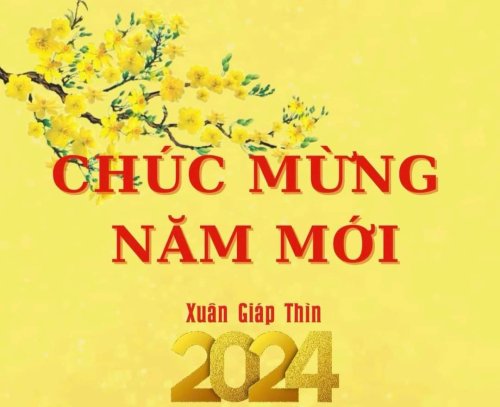 